CalculCalcule :2 6 5 8 			1 6 4 x	          5		x	   2 6Pose et calcule : 456 x 9 =782 x 34 =Bonus : 1475 x 782 =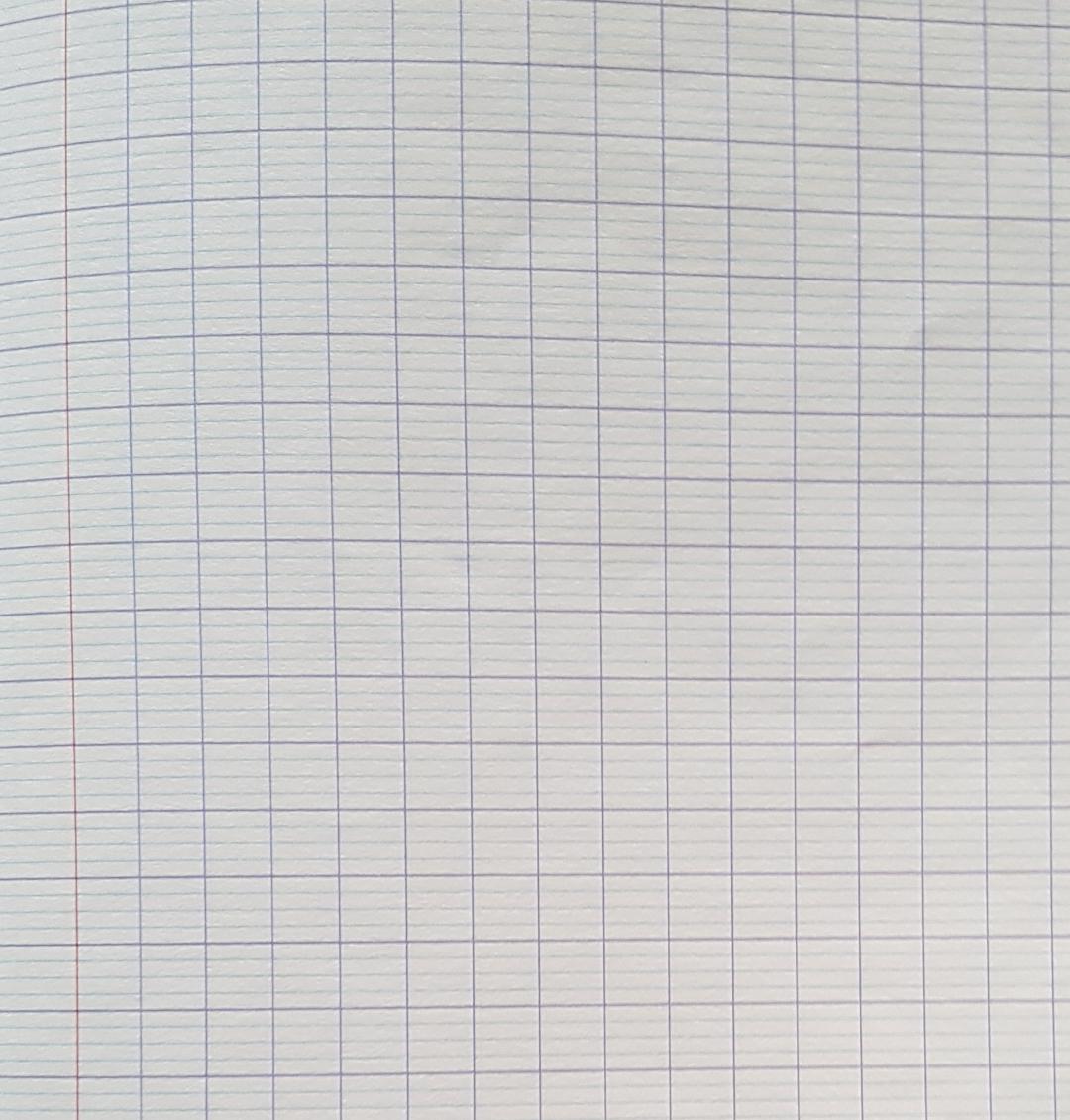 